景成府建设工程规划批前公示申请人浙江三花智成房地产开发有限公司向本镇提出建设工程规划许可申请，现予以批前公示。具体图纸公示在新昌县澄潭镇村建办，公示日期为2018年5月15日至5月28日（节假日除外）。建设情况如下建设单位：浙江三花智成房地产开发有限公司项目名称：景成府建设地点：新昌县澄潭镇西花园（2017经16号）建设用地性质：居住、商业混合用地总用地面积：49851.60平方米总建筑面积：98052.36平方米地上建筑面积：74776.70平方米地下建筑面积：23275.66平方米容积率：1.5绿地率：30%建筑密度：23%建筑层数：1-11层檐口高度：7.80-35.35米如对本工程规划有意见和建议，请在公示期间以书面形式向澄潭镇村建办反映。申请人和利害关系人享有要求听证的权利，如要求听证的，请予公示期满后留意网站（http://www.zjxc.gov.cn/）。联系电话：0575-86336603 新昌县澄潭镇人民政府                                               二〇一八年五月十五日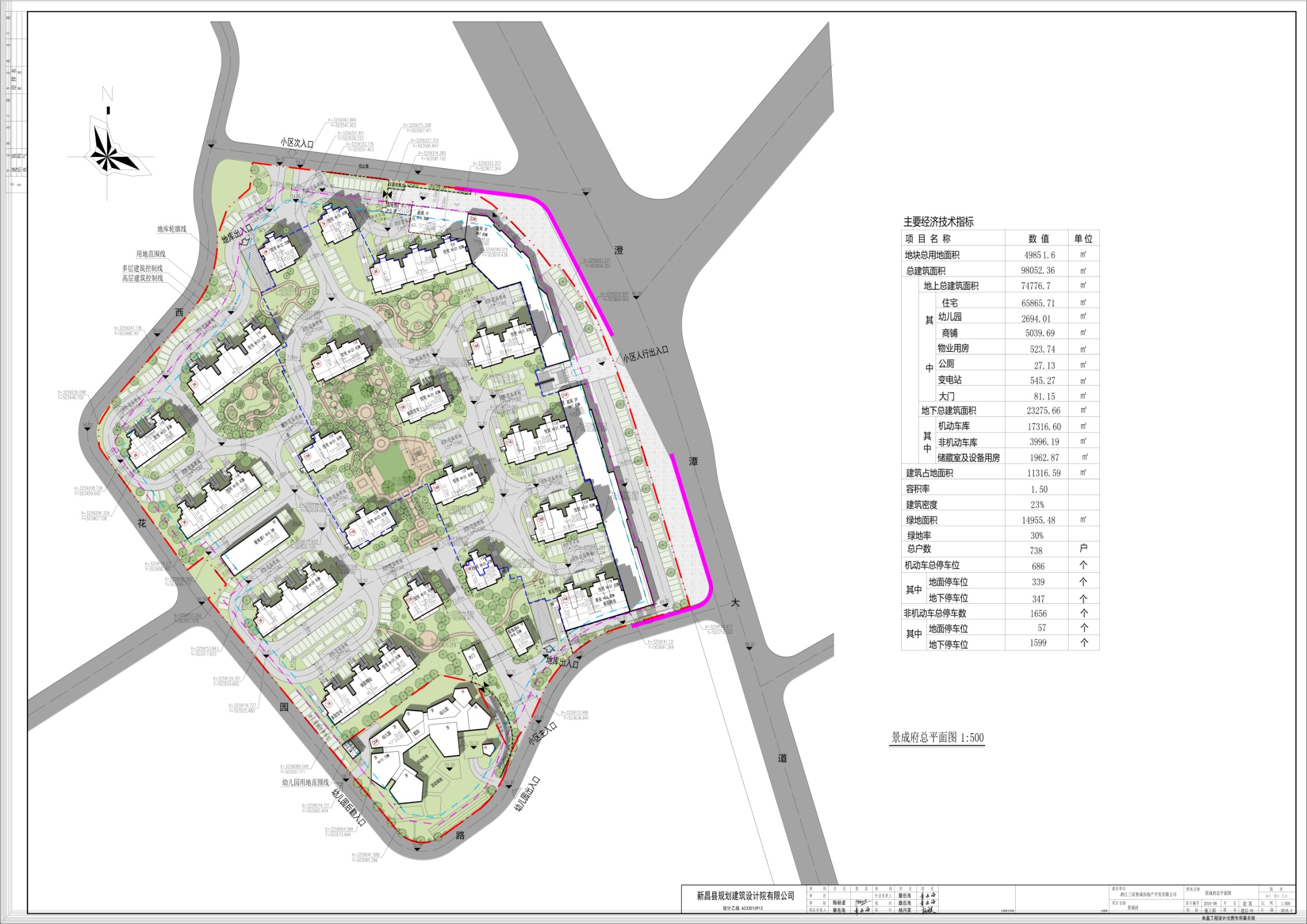 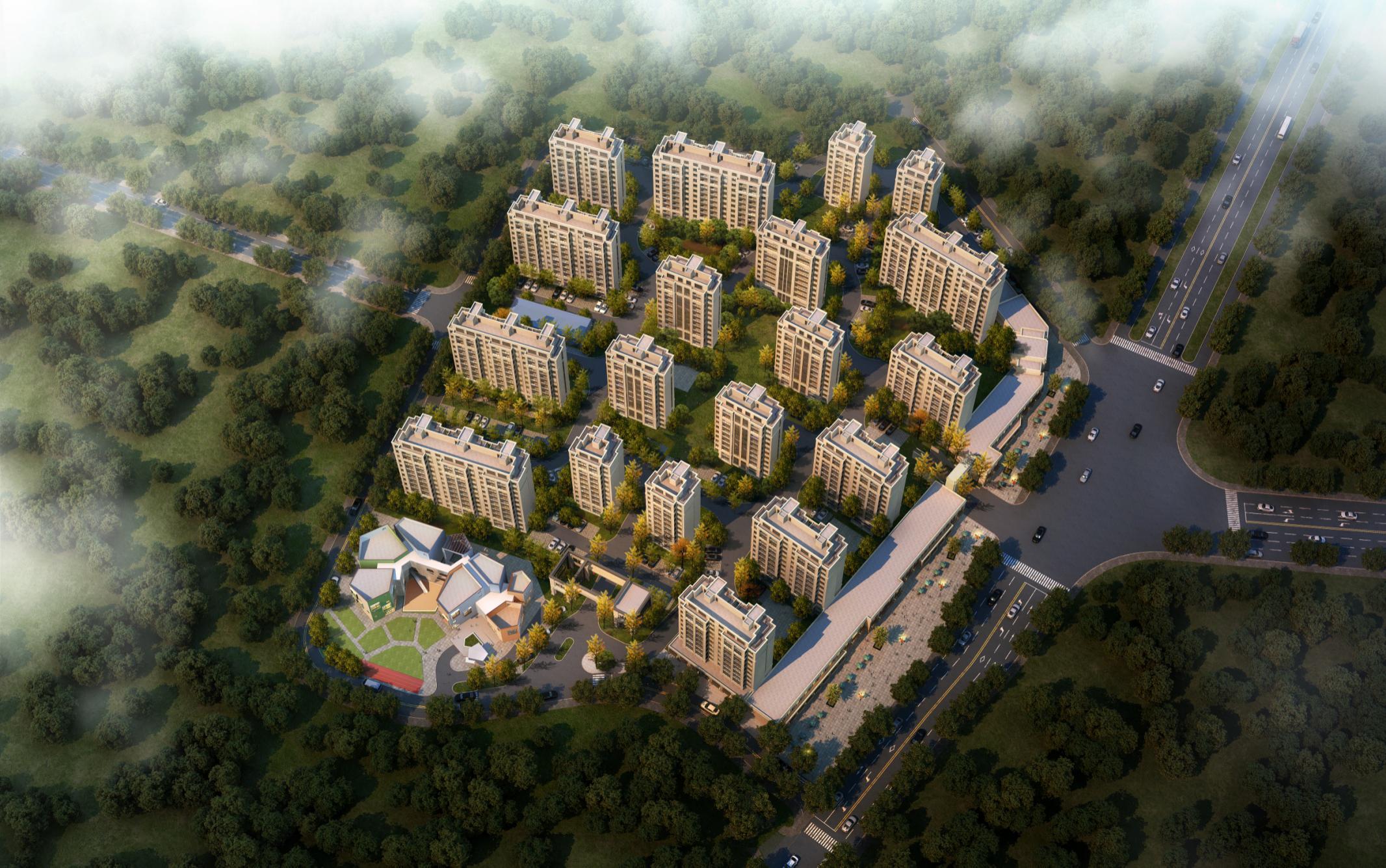 